TEACHING VOCABULARY TO HIGH SCHOOL STUDENTS THROUGH YOU RAISE ME UP SONGTHESISBy:ELISKA YOULANDANPM. 161244164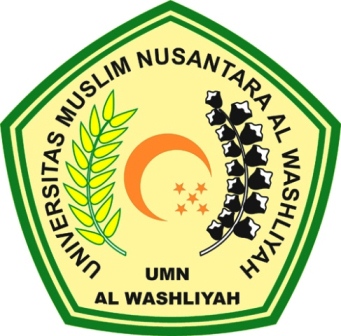 FAKULTAS KEGURUAN DAN ILMU PENDIDIKAN
UNIVERSITAS MUSLIM NUSANTARA AL WASHLIYAH
MEDAN
2020TEACHING VOCABULARY TO HIGH SCHOOL STUDENTS THROUGH YOU RAISE ME UP SONGA ThesisSubmitted to the Department of English Language Education in Partial Fulfillment of the Requirements for the Degree of Bachelor of EducationBy:ELISKA YOULANDARegistration Number : 161244164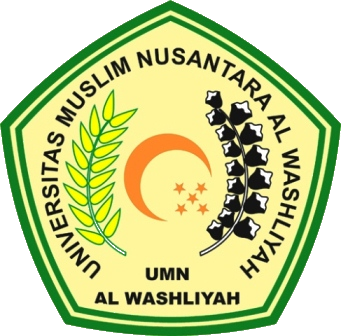 FACULTY OF TEACHER TRAINING AND EDUCATIONUNIVERSITAS MUSLIM NUSANTARA AL WASHLIYAHMEDAN2020